Publicado en  el 13/12/2013 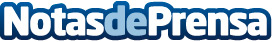 III Concurso Fotografía ESIC AlumniESIC Zaragoza organizó el pasado mes de noviembre el III Concurso de Fotografía ESIC Alumni.Datos de contacto:ESICNota de prensa publicada en: https://www.notasdeprensa.es/iii-concurso-fotografia-esic-alumni_1 Categorias: Fotografía Premios http://www.notasdeprensa.es